SREDA, 8. 4. 2020Dragi osmošolci, spodaj vam posredujem rešitve nalog. Upam, da vam je šlo dobro. V kolikor imate kakšno vprašanje oziroma potrebujete dodatno razlago, me, prosim, kontaktirajte. Imamo srečo v nesreči, da smo skupaj že predelali malce težje odvisnike, kot sta na primer predmetni ali osebkov. Ponavljam pa, da gre vse po enakem postopku. Danes pa je vaša naloga, da boste rešili naloge 6, 7 in 8 na str. 19.Lep pozdravček,učiteljica UršaRešitve: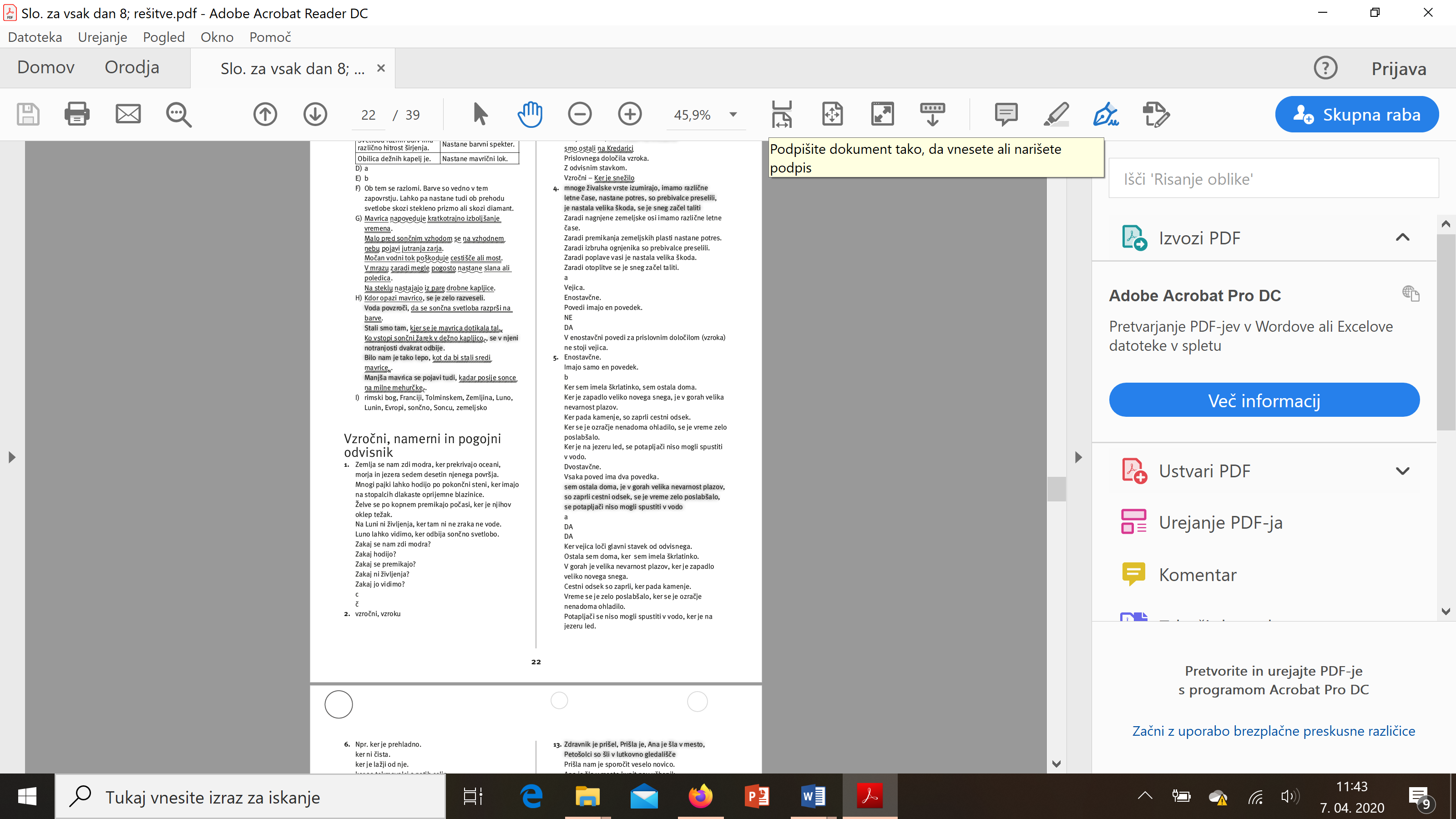 